katedra HODNOTYNa starosti ji má Waliča, Dan, Pařmen. Kompetence katedry:Kterým z témat této katedry bych se chtěl/a věnovat já jako vůdce/ vůdkyně oddílu?Kterým z témat této katedry se na kurzu věnovat nepotřebuji (jsem v nich už dostatečně dobrý/á, nezajímají mě, …)?1Dovede vysvětlit, o co a jak skauting usiluje, k jakým hodnotám se hlásí a jak se projevuje navenek. Dokáže popsat, jak se principy skautingu projevují v jeho životě. Svým jednáním není s nimi v rozporu.1Víš, co je obsahem Poslání, principů a skautské výchovné metody Junáka?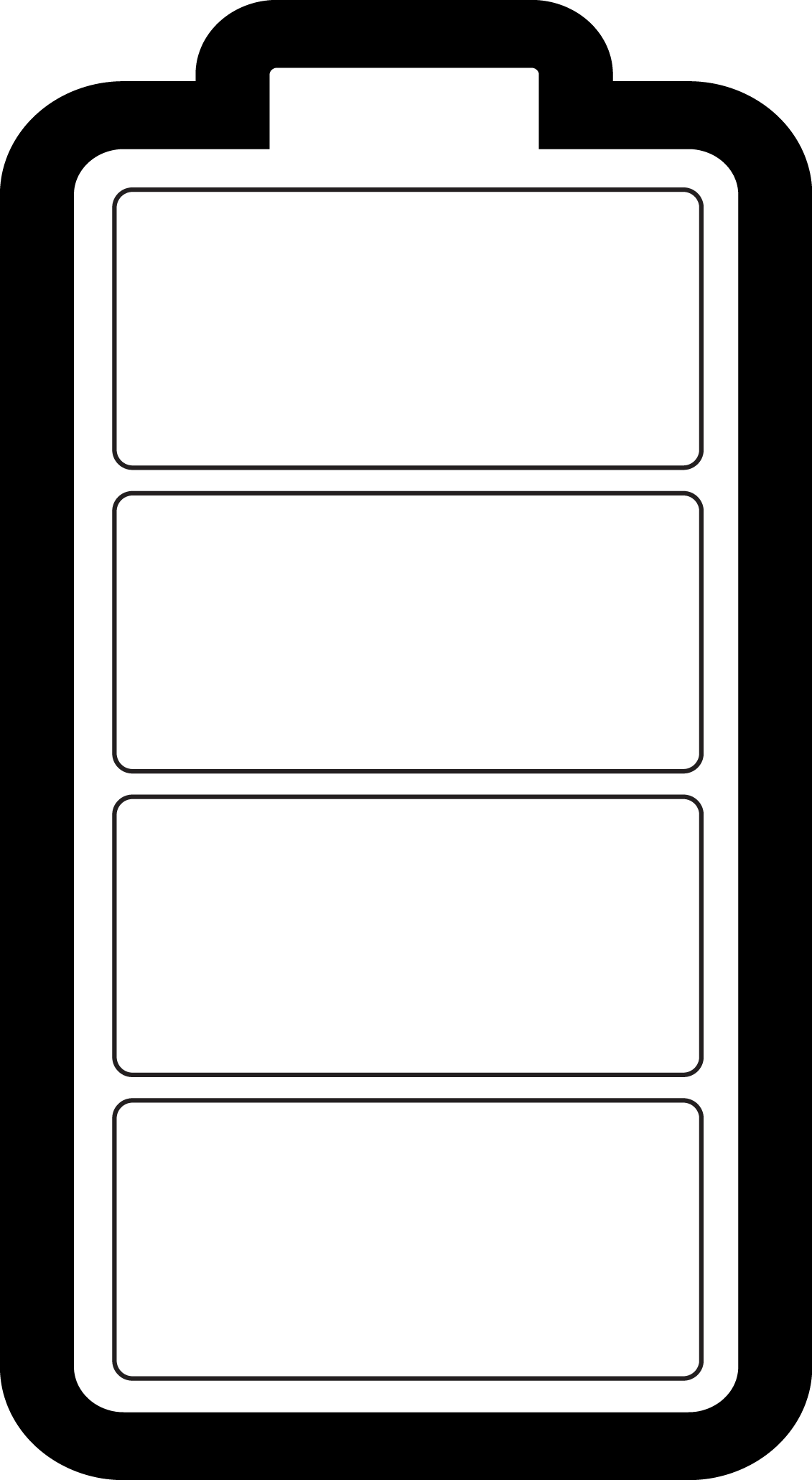 Víš, co pro tebe konkrétně tyto prvky znamenají?2Do skautské výchovy promítá témata a problémy současné společnosti. V souladu se skautskými hodnotami se snaží přispívat k jejich řešení.2Chápeš skauting jako hnutí, které reaguje na potřeby současné společnosti? Víš, jakým způsobem toho můžeme dosahovat ve skautské činnosti  i mimo ni? 3Má základní přehled o kořenech skautingu a historii skautingu v českých zemích a chápe, jak se promítají do současné tváře skautingu. Umí vhodně využít historii jako prvek v programu.3Chápeš historii jako živý prvek v rámci činnosti oddílu? Dokážeš s ní takto pracovat?Znáš základní fakta z historie skautingu? Víš, jak se skauting během svých let proměňoval?4Vede členy oddílu k porozumění demokratickým principům fungování společnosti, k tomu, aby znali svá práva a možnosti aktivně se podílet na dění ve svém okolí.4Víš, co to znamená demokracie? Co pro nás znamená a do jakých stránek jednotlivce i společnosti se promítá? Jaká odpovědnost je
s ní spojená a proč?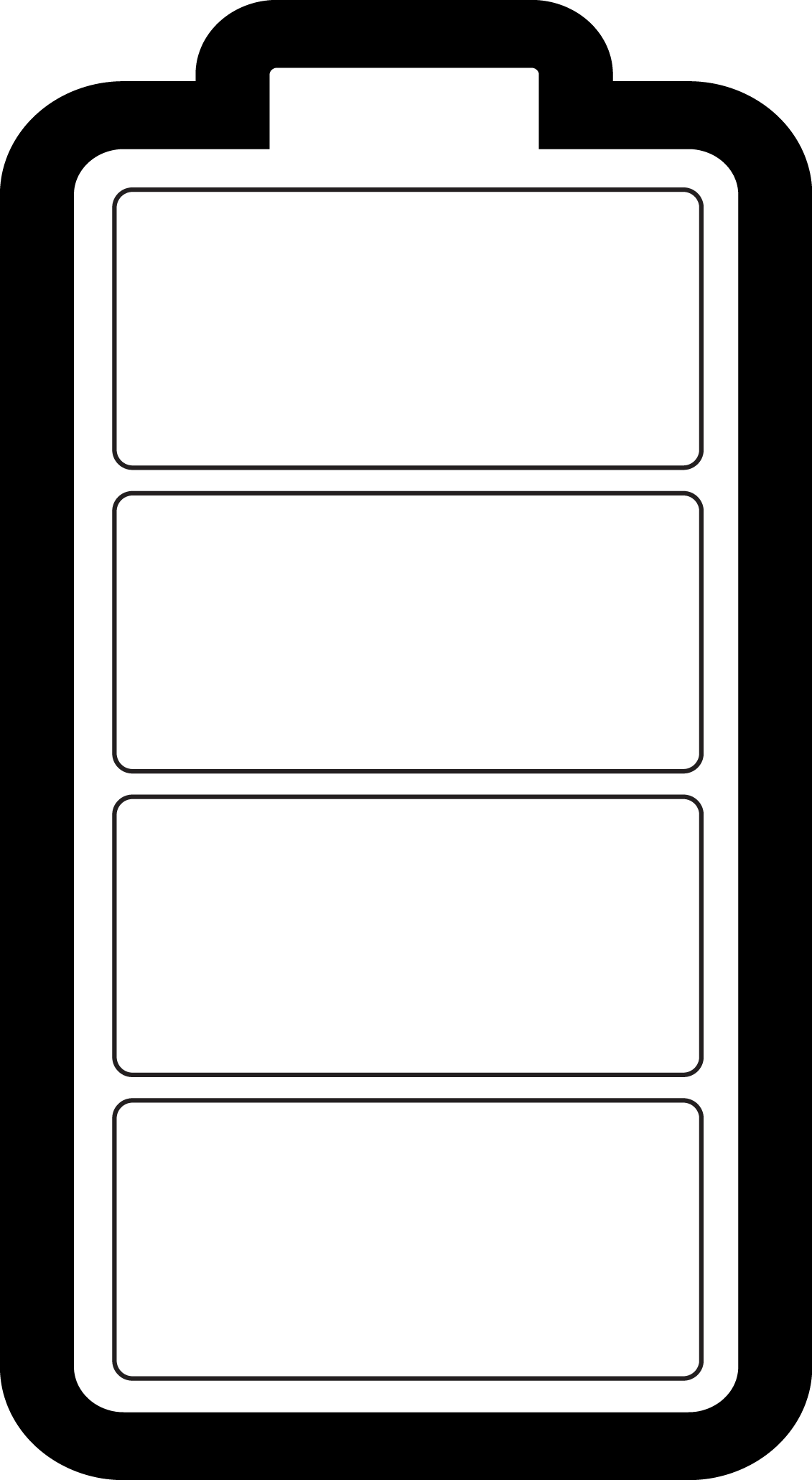 Jakým způsobem využíváš demokratické prvky v oddíle?11Vede členy oddílu k aktivní službě a odpovědnosti vůči okolí. Je si přitom vědom širších společenských dopadů a významu takového jednání. Aktivně zapojuje službu do programu oddílu.11Jak zapojujete službu společnosti do činnosti oddílu a střediska?Uvědomuješ si její význam pro jednotlivce, oddíl, středisko i společnost?14Vede členy oddílu k respektování a přijímání odlišností podle skautského zákona, ve vztahu k jiným oddílům, kulturám, náboženstvím.14 Jaké aktivity mohou vést členy oddílu k respektu a přijímání odlišností?36Uvědomuje si jedinečnost svého oddílu pramenící z jedinečnosti jeho členů. Toto dokáže vhodně využít při vedení oddílu.36V čem je tvůj oddíl jedinečný a jak se to projevuje?69Uvažuje o významu tradic a rituálů. Dokáže vysvětlit, proč daný rituál nebo tradici zařazuje do činnosti oddílu. Cíleně pracuje s dobrovolnou účastí u rizikových programů a rituálů.69Znáš skutečný význam všech tradic a rituálů, které používáte v rámci svého oddílu? Víš, proč je to důležité?Víš, jaká rizika mohou být s rituály spojená a jak s nimi pracovat?